AP U.S. Government Unit 5 Exam – Legislative Branch/Economic Policy & Budget (Version B) 1. What have reformers proposed to increase turnover in the membership of Congress? Term limitsCredit claimingFranking privileges Incumbency2. Of the following groups, which is most underrepresented in Congress?African AmericansWhites HispanicsWomen 3. What is the vice president’s only constitutionally defined job?To look after the “Good and the Welfare of We the People”To represent the president at official state functionsTo preside over the Electoral College To serve as president of the Senate4. In the House of Representatives, the ______ controls the scheduling of bills for debate.House Ways and Means CommitteeSpeaker of the HouseHouse Rules CommitteeChief Administrative OfficerUse the graph below for questions 5-6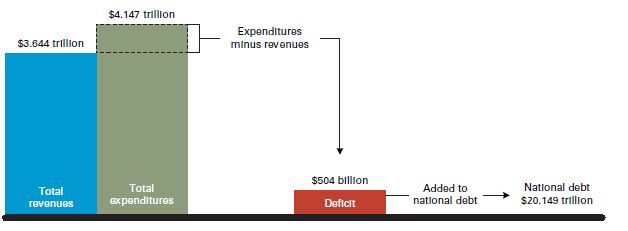 5. Based on the graph, what is a budget deficit?The amount the nation owes to other countries The difference when expenditures exceed revenuesThe cost of social services the government offersThe money the government has left to spend at the end of the year6. When does a balanced budget occur?Appropriations are equal to authorizationsGovernment spending is equal to the sum of all tax expendituresThe national debt is zero There is no budget deficit 7. Nominees to the US Supreme Court must be confirmed byThe SenateThe HouseEither House or SenateThe President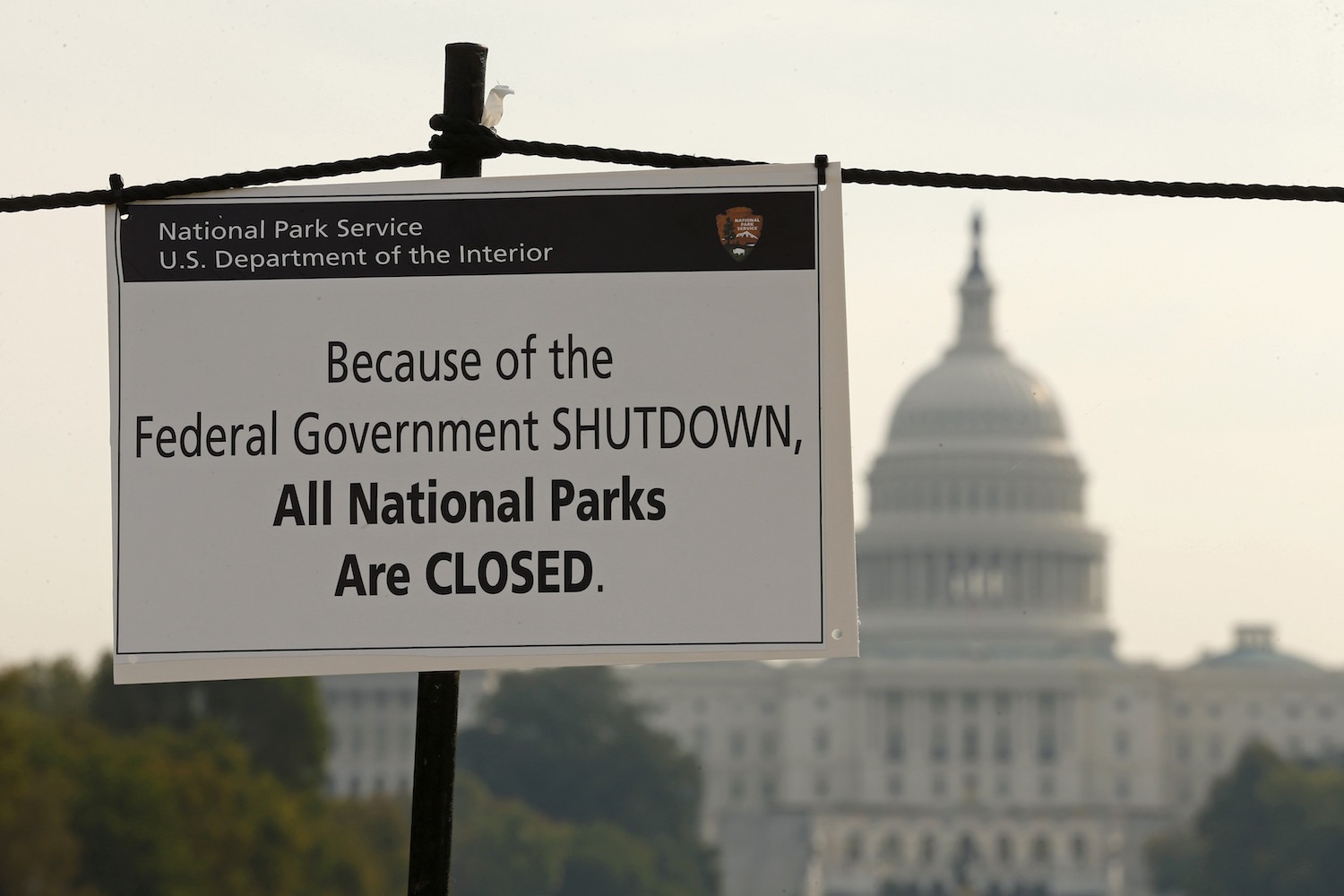 8. Which of the following situations might have contributed to the situation pictured?The rising national debt led to severe cuts in government spendingThe federal government shut down parks to preserve the environmentThe Office of Management and Budget neglected to give money to the parksCongress and the president could not compromise, leading to a shutdown9. The 16th Amendment, ratified in 1913Explicitly permitted Congress to levy an income taxForbade Congress from levying an income tax, but was later repealedLimited the total income tax Congress could levy on an individualRequired the federal government to balance the budget each year until the Great Depression.   10. What is the national debt?All of the money Congress has spentAll of the money the federal government has borrowed and has not yet repaidThe sum of all tax expenditures minus the sum of all tax receiptsThe sum of all tax receipts minus the sum of all tax expenditures 11. When does a surplus occur? When revenues in a given year exceed expendituresWhen expenditures in a given year exceed revenuesWhen income tax revenues exceed the revenues from excise taxesWhen the government has excess funds because the national debt has been eliminated 12. All of the following are responsibilities of the Federal Reserve Board EXCEPTBuying and selling federal government securitiesRegulating the amount of money a member bank must keep on hand as reserveReviewing the federal budget and making recommendations to prevent deficits Changing the interest rates charged to banks that borrow from the FED. 13. Which of the following best describes Keynesian economic theory? Controlling the money supply to control the economy Using deficit spending to combat an economic slump Using tax cuts to stimulate economic growthReducing the number of government regulations on business to stimulate economic growth 14.  Approximately what percentage of the federal budget is uncontrollable?One-thirdOne-halfTwo-thirdsOne-fourth  15. Which of the following best describes the federal budget? It is a document that announces how much the government expects to collect in taxes and how expenditures will be allocated on various programs It is a document that just predicts a bottom line, including the dollar amount of a projected surplus or deficitIt is a document that describes the federal debt and proposes a payment planIt is a document that changes over the course of a year, as revenue and expenditures change with the times 16. The ultimate power to determine how much the government will tax and spend; and what will it spend taxes for lies withThe PresidentCongressThe courtsThe Treasury Department.    17. What is the relationship between voting behavior and economic conditions? People who are unemployed are less likely to vote for an incumbent, but voting behavior and economic conditions are not correlated for those who have jobsThere is a strong correlation between economic conditions and voting behavior, where people are less likely to vote for incumbents in poor economic timesMost voters do not believe that the president has much impact on economic conditions, so there is little correlation between voting behavior and the economyIn poor economic times, incumbents are more likely to be reelected because the public is hesitant to change leadership in hard times18. Which of the following is an accurate comparison of the House of Representatives and the Senate?  19. Which of the following is an accurate comparison of the House of Representatives and the Senate?  20. Which of the following is an accurate comparison of the House of Representatives and the Senate?  21. Which of the following is an accurate comparison of the House of Representatives and the Senate?  22. Which of the following is an accurate comparison of the House of Representatives and the Senate?  23. According to the Constitution, once impeached, federal officials are then tried in the Supreme CourtHouseSenateU.S. District Court for the District of Columbia.  24. Legislative _____ is the process of monitoring the bureaucracy and its administration of policy.  Apportionment Overview  SupremacyOversight  25. In Shaw v. Reno (1993) the U.S. Supreme Court held that ______________Efforts to construct political districts on the basis of the racial characteristics of voters violated the 15th AmendmentEfforts to construct political districts on the basis of the racial characteristics of voters were no different in principle than efforts to construct political districts on the basis of other characteristics of voters and thus did not violate the equal protection clause Racial gerrymanders were constitutional only if they were narrowly tailored to serve compelling ends, such as compliance with the Voting Rights Act Efforts to ensure that historically discriminated groups can become majority voters in certain districts cannot be viewed as unconstitutional discrimination 26. Which of the following is not a step that a proposed bill would encounter on its journey through Congress? The bill is debatedThe bill is introduced by a member of the executive departmentThe bill is voted on, at which time it may pass or be defeatedThe bill may be assigned to a subcommittee27. A member of the House of Representatives who wishes to be influential in the House itself would most likely seek a place on which of the following committees? AgricultureRulesTransportation and InfrastructureVeteran’s Affairs28. Which of the following is NOT true of the CongressEach house determines its own leadership and rulesTerms in the HOR last for two yearsCongress is unicameral in natureA session of Congress begins on January 3 of odd-numbered years.  29. In order of decreasing amounts, federal expenditures includeNational defense, interest on the national debt, direct payments to individuals, and state and local grantsDirect payments to individuals, national defense, interest on the national debt, and state and local grantsInterest on the national debt, national defense, direct payments to individuals, and sate and local grantsNational defense, direct payments to individuals, state and local grants, and interest on the national debt 30. Social Security payments are an example of a (n)IncrementEntitlementControllable expenditureGrant31. Enumerated powers given to Congress in the Constitution include all of the following EXCEPTOverride Supreme Court opinionsDeclare warCollect taxesRegulate interstate commerce32. What is true of all REVENUE bills in Congress?Pass without the consent of the presidentMust be introduced by the majority partyMust be introduced in the HouseMust originate in the Senate finance committee33. This type of committee reconciles differences between House and Senate bills before they are sent to the president for signingSelect committeeStanding committeeConference committeeCommittee of the whole34. Members of Congress have many different duties and responsibilities. When Tom takes time during his days in Congress to help someone back home that is struggling with his or her Passport application he is performing this dutyMaking lawsOversightConstituent service (case work)Partisan leader35. All of the following is true about the House of Representatives EXCEPT435 membersServe for six-year termsDirectly elected by the peopleTends to be more responsive to localized issues36. Which of the following determines who holds the leadership positions in Congress?Majority partyTenure in officeBipartisan votePresidential appointment37. After years of serving in the House Frank was given the responsibility of informally vote counting in the House of Representatives. This duty also involved attempting to sway votes in favor of Frank’s party position. What title is given to Frank’s work?SpeakerMajority LeaderMajority WhipMinority Leader38. In recent years, according to public opinion polls, Congressional approval ratings have tended to beHigher than 80%Between 50 – 75%Between 25 – 50%Lower than 25%39. When the House of Representatives reapportions itRe-calculates the number of Districts each state receivesCounts the number of Democrats and Republicans servingCounts the number of females and minorities servingRe-calculates the money it provides to each state40. In this court case it was ruled that Congressional Districts were in the purview of Court action. Having now entered into the political thicket, the Court soon would rule the “one man one vote” standard. That is, each Congressional District must have the same population. This case advanced the civil rights movement.NLRB v. Jones (1937)Brown v. Board of Education (1954)Baker v. Carr (1962)Miranda v. Arizona (1966)41. Which example best demonstrates a legislator acting as a trustee of his or her constituency?A legislator uses his or her best judgmentA legislator does whatever is best for his or her reelectionA legislator follows the public opinion of his or her constituencyA legislator does what is in the best interest of his or her party42. Nancy takes every vote in Congress seriously. She also worries about her reelection. Most of her votes are cast to represent as best as she can her constituents back home. What type of Congressional voter is she?DelegateTrusteePartisanPolitico43. Articles of Impeachment must be passed byEither the House or the SenateThe Supreme Court The SenateThe HouseFor questions 44 and 45 refer to the following graphThe Incumbency Factor in Congressional Elections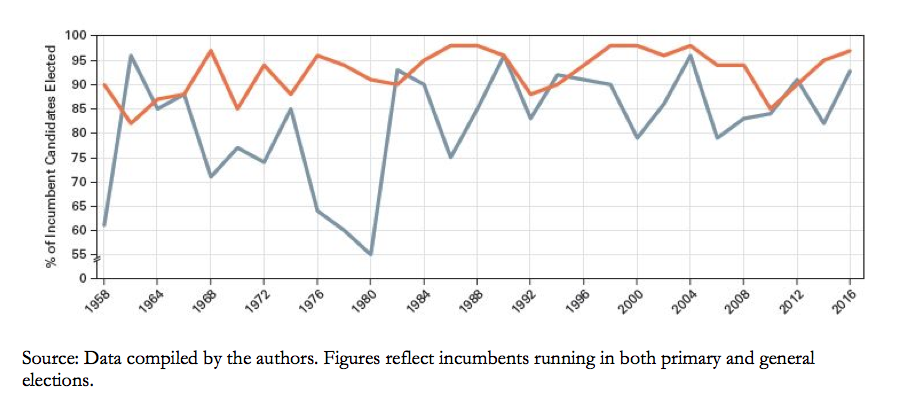 44. Based on the graph, which statement about incumbency is most accurate?Incumbents have a significant reelection advantageIncumbents are prohibited from accepting campaign contributions from interest group membersIncumbents only leave office when pressured by party leadershipIncumbents often leave office at the end of their term45. Which of the following, which might include federal spending projects, might contribute to the trend indicated in the graph? ApportionmentCaseworkThe pork barrel Logrolling  46. To be sent to the President, a bill must be passed by The HouseThe SenateEither the House or the SenateBoth the House and the Senate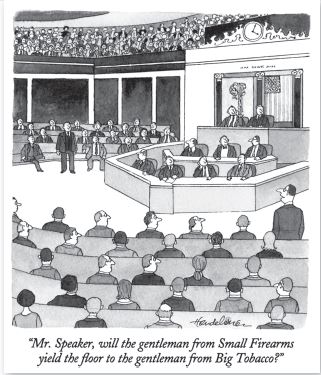 47. Using the image above, which of the following is the cartoonist’s main argument?Congressmen have a diverse set of interests to representInterest groups play too big a role in policy makingMore lobbyists have been elected to Congress than ever beforeInterest groups only represent controversial issues48. Who is second in authority to the Speaker of the House in the House of Representative?Majority leaderMajority whip Minority leader President pro tempore 49. How might the pork barrel aid a congressional member’s district? Diverting unallocated funds to another government agencyIncreasing jobs and revenue with federally funded projectsIncreasing revenue through private market investment Taxing corporations less so they provide health insurance for employeesQuestion 50-51 refer to the passage below “Every bill which shall have passed the House of Representatives and the Senate, shall, before it become a law, be presented to the President of the United States; if he approve he shall sign it, but if not he shall return it, with his objections to that House in which it shall have originated, who shall… proceed to reconsider it. If after such reconsideration two thirds of that House shall agree to pass the bill, it shall be sent, together with the objections, to the other House, by which it shall likewise be reconsidered, and if approved by two thirds of that House, it shall become a law…. If any bill shall not be returned by the President within ten days (Sundays excepted) after it shall have been presented to him, the same shall be a law, in like manner as if he had signed it…”--Article I, Section 7, U.S. Constitution, 1787 50. According to the Constitution, how can a bill become a law without the president’s signature?The Vice President can sign it as the president of the SenateCongress can override the veto with a 2/3 vote in both housesCongress can demand a bill become a law if a majority of both houses voted for itCongressional committees can sign bills into law51. How does Article I, Section 7 exemplify the concept of checks and balances?Congress does not need to involve other branches in lawmakingStates, through their congressional representatives, are involved in lawmakingThe Constitution mandates that Congress establish committeesNo one branch is single handedly in control of making laws for the country52. How can a filibuster can be ended? Abrogation supported by fifty-one senatorsCensure voted on by fifty-five senators Cloture approved by sixty senatorsDischarge voted on by sixty-seven senators53. Temporary committees appointed for the specific purpose of investigating a particular issue are called Joint committeesSelect committeesStanding committeesInvestigating committees  54. Which of the following makes economic projections about the performance of the economy, the costs of proposed policies, and the economic effects of taxing and spending alternatives?Congressional Budget OfficeRules Committee House Ways and Means Committee Senate Finance Committee 55. Where does most of Congress’s work happen?Recess CommitteesConferencesHearingsKeyADDCBDADABACBAABBCCDBACDBBBCBBACCCBACDACAADACABABBDCBABHouse of RepresentativesSenateAOnly the Speaker of the House can initiate the legislative process by proposing billsOnly the majority leader can initiate the legislative process by proposing billsBMembers can delay the policy-making process by invoking clotureMembers can delay the policy-making process through the use of a filibusterCMembers are elected by constituents in a local district based on populationMembers are elected by constituents of an entire stateDMembers must be natural born citizensIt doesn’t matter if members are natural born citizens House of RepresentativesSenateAAllows filibusters until a majority vote defeats the filibusterIs a 101-member body, as the Vice president can vote on all billsBHas committees chaired by members in the minorityIs first in the lawmaking process when it comes to tax lawCHas more rules of procedure to guide its lawmaking processHas authority over the ratification of treaties with other nationsDIs solely in charge of declaring warHas the sole power of impeachment House of Representatives Senate AMembers represent individual districts throughout the states Members are appointed by their state legislatureB435 voting membersAll appropriations bills must begin hereCConfirm presidential appointments Ratify presidential treaties DMembers must be at least 25 years of age to serve in the chamberMembers must be at least 30 years of age to serve in the chamberHouse of Representatives SenateA100 members in the chamber 435 members in the chamber BSpeaker of the House is the presiding officer The Majority leader is the most influential leader and party spokesman CAll appropriations bills must begin hereContains the Rules CommitteeDMembers were originally chosen by state legislatures Confirm court nominees House of Representatives Senate AAll appropriations bills must begin hereHave the power to filibuster BHeaded by the Vice President100 membersCContains a Rules CommitteeMembers are elected in individual districtsDMembers must be at least 30 years of age to serve in the chamberMembers must be at least 35 years of age to serve in the chamber